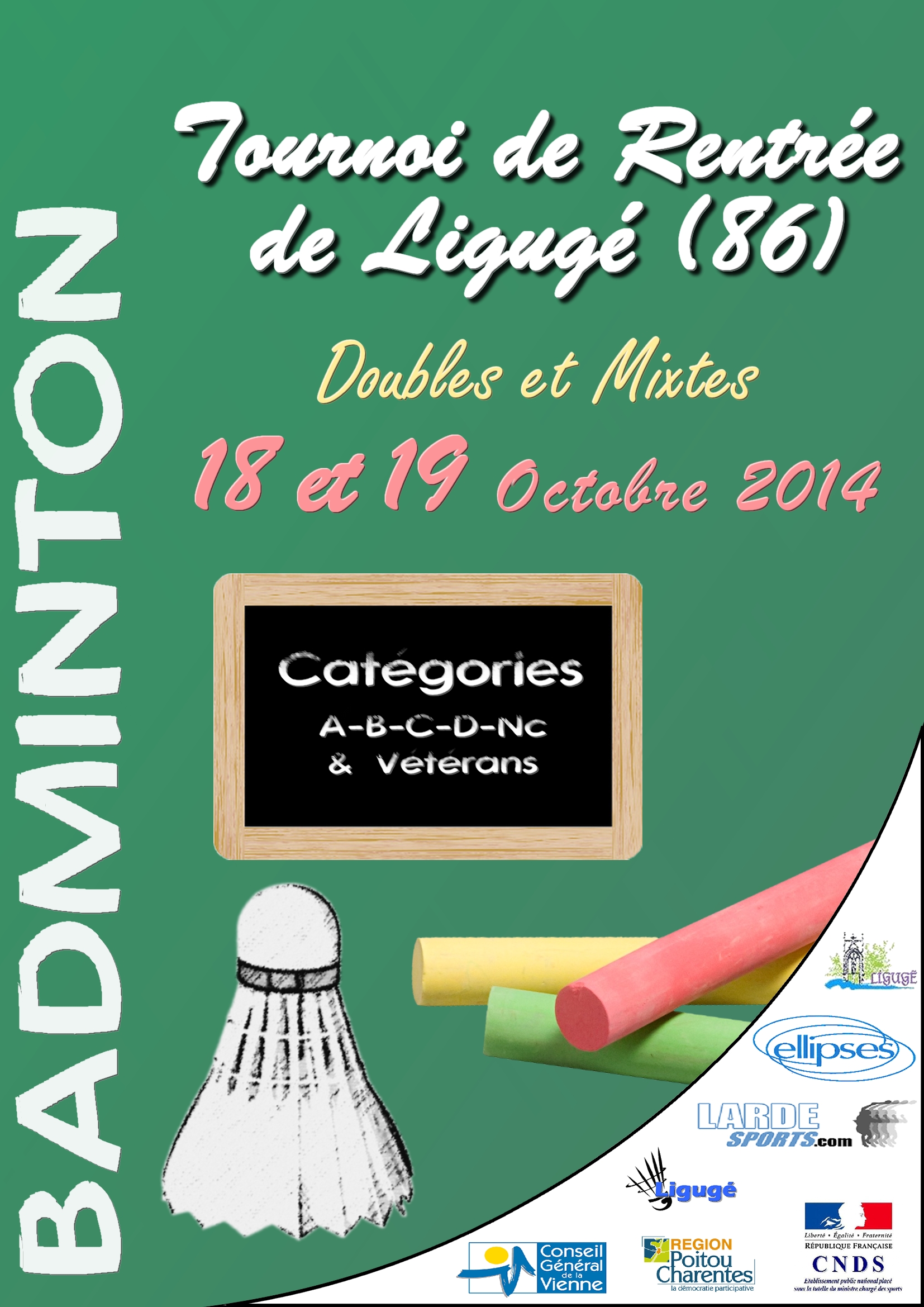 Le tournoi se déroulera selon les règles de l’B.W.F. et de la FFBad.Toute participation au tournoi implique l’adoption de ce présent règlement.Le tournoi est ouvert aux catégories séniors A, B, C, D et NC, en DH, DD et DMx ainsi qu’aux vétérans en DH, DD et DMx. Pour les doubles et mixtes, un joueur au moins de la paire devra être classé au moins à l’indice 1 de la catégorie inférieure, ou l’ayant au classement virtuel à la date du tirage au sort (classement double ou mixte respectivement) (ex: B1 autorisé en A). Le second joueur de la paire devra être classé au moins à l’indice 4 de la catégorie inférieure, ou l’ayant au classement virtuel à la date du tirage au sort  (ex: B4 autorisé en A).Les tableaux se joueront d’abord en poules avec 2 sortants minimum par poule puis en élimination directe. Si plus de 16  paires sont inscrites dans un tableau,  le tableau sera scindé en 2 tableaux en fonction du CPPP.Les tableaux de doubles hommes et femmes se joueront le samedi jusqu’aux finales.Les tableaux de mixtes se joueront le dimanche jusqu’aux finales.Le comité d’organisation se réserve le droit de regrouper certaines catégories si le nombre de participants est insuffisant (moins de 4 paires inscrites dans un tableau).Tous les joueurs devront être licenciés (inscription sur Poona validée) à la date limite d’inscription fixée au 7 Octobre 2014.Les frais d’engagements sont fixés à 12 euros pour 1 tableau et 17 euros pour 2 tableaux. Aucune inscription ne sera remboursée après le tirage au sort fixé le 11 octobre 2014.Le tournoi est limité à 180 matches le samedi (environ 86 paires de doubles) et 150 matches le dimanche (environ 75 paires de mixtes).Les inscriptions seront prises par ordre d’arrivée du paiement.Le logiciel Badplus est utilisé pour la gestion du tournoi. Le tirage au sort se fait par l’intermédiaire de Badplus.Les juges arbitres désignés par le comité d’organisation sont Arnaud FILLON, Jean-Michel RICHARD et Denis MURGUET.Les joueurs, les entraîneurs, les officiels d'équipes et techniques ont pris connaissance du code de conduite des joueurs et du code de conduite pour les entraîneurs, officiels d'équipe et technique (voir site FFBad, LOB N°17)Les joueurs disposent de 3 minutes d’échauffement à l’appel de leur match.Tout joueur désirant s’absenter de la salle devra le faire avec l’accord du juge arbitre.Tout joueur non présent 10 minutes après l’appel de son nom pourra être déclaré forfait.Le temps de repos minimum entre deux matchs sera de 20 minutes.Les matchs se dérouleront par auto arbitrage jusqu’aux finales incluses. Cependant, certains matches pourront être arbitrés par des arbitres stagiaires.Les joueurs devront porter une tenue de badminton conforme aux règles FFBad.Seul le représentant du club est en mesure de déposer une réclamation à la table de marque.Seuls  auront accès  au plateau de jeu les  joueurs devant disputer leur match,  les membres du comité d’organisation, le(s) juge(s) arbitre(s), les arbitres et 2 conseillers par joueur.Le volant officiel est le RSL TOURNEY n° 1 qui sera en vente dans la salle au prix de 20 euros, ainsi que le Mavis 370.Les volants resteront à la charge des joueurs à part égale.Tout joueur devra se présenter sur le terrain avec un nombre suffisant de volants ainsi que tout le matériel nécessaire à son match.Tout volant touchant une structure fixe sera compté faute au service et en jeu. Tout volant touchant une structure mobile sera compté let une fois au service et faute en jeu.Les décisions du juge arbitre et de ses adjoints sont sans appel.Chaque participant inscrit au tournoi doit connaître les sanctions encourues par un joueur ayant déclaré forfait après la date du tirage au sort. Il devra prévenir le club organisateur de sa non-participation dès que possible et adressera, au plus tard dans les 5 jours, les pièces justificatives au secrétariat de la ligue Poitou-Charentes de badminton. Les droits d’engagements resteront acquis au comité d’organisation (sauf cas exceptionnel). Le partenaire d’un joueur forfait se doit de prévenir l’organisateur de son choix d’un nouveau partenaire ou de sa non-participation (sinon le caractère volontaire de son forfait pourra être retenu par le JA).Il est interdit de fumer dans les salles.Le port de chaussures de sport est obligatoire dans la surface de jeu. Le comité d’organisation décline toute responsabilité en cas de vol ou perte d’objets.Tout joueur peut être photographié à l’occasion du tournoi. Ces photographies sont potentiellement diffusables sur des sites Internet ou des publications. Selon les articles 226-1 à 226-8 du Code civil, tout individu jouit d'un droit au respect de sa vie privée ainsi que d'un droit à l'image. En conséquence, si vous ne voulez pas que votre image ou celle de votre enfant apparaisse sur ces sites merci de bien vouloir nous en informer sur la feuille d’inscription.Le comité d’organisation.Feuille d’inscription à renvoyer pour le 7 octobre 2014 dernier délai accompagnéedu règlement à l’ordre de La Ligugéenne de Badminton à :Tristan GIRARDEAU  -  12 Allée Aulnes  -  86580  VOUNEUIL SOUS BIARDN°NOMPrénomDoubleDoubleDoubleMixte Mixte Mixte Total par personneN°NOMPrénomNom et prénom du partenaire ClubCatégorieNom et prénom du partenaireClubCatégorie12345678910